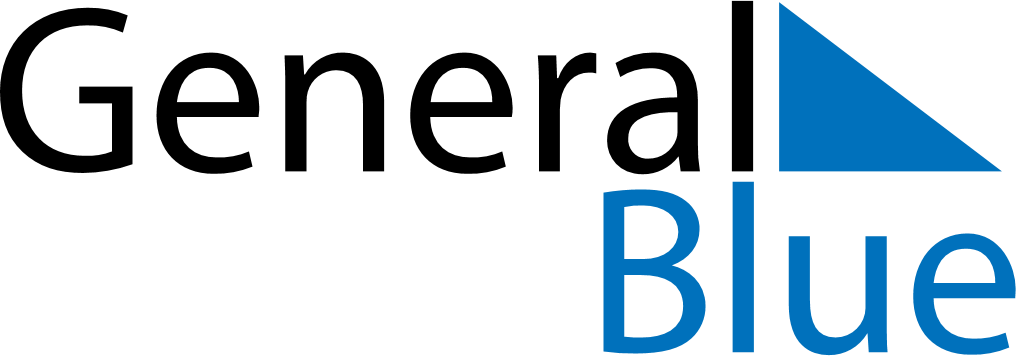 Madagascar 2027 HolidaysMadagascar 2027 HolidaysDATENAME OF HOLIDAYJanuary 1, 2027FridayNew Year’s DayMarch 8, 2027MondayInternational Women’s DayMarch 9, 2027TuesdayEnd of Ramadan (Eid al-Fitr)March 28, 2027SundayEaster SundayMarch 29, 2027MondayMartyrs’ DayMarch 29, 2027MondayEaster MondayMay 1, 2027SaturdayLabour DayMay 6, 2027ThursdayAscension DayMay 16, 2027SundayFeast of the Sacrifice (Eid al-Adha)May 17, 2027MondayWhit MondayMay 25, 2027TuesdayAfrica DayJune 26, 2027SaturdayIndependence DayAugust 15, 2027SundayAssumptionNovember 1, 2027MondayAll Saints’ DayDecember 25, 2027SaturdayChristmas Day